Learner information and a step-by-step guide to accessing the moduleWho is this module for?This module is designed to support all health professionals to have an understanding of the End of Life Choice Act 2019 and assisted dying services.Health practitioners, including medical practitioners, nurse practitioners and nurses, who work in end-of-life care settings are strongly encouraged to complete the module as it may help if you are asked about assisted dying.Is this module a credential?This module is not credentialed. You will be able to download a certificate as evidence of completion.I don’t want to be involved in providing assisted dying services, should I still complete the module?All health professionals are encouraged to complete the module, even if they are not likely to be involved in providing assisted dying services, including for reasons of conscientious objection.The module includes information about conscientious objection and a health practitioner’s rights and responsibilities under the Act.Can I revisit the module later on?Yes, you can revisit the module at any time to refresh your learning. It is recommended you complete the module before 7 November 2021, which is when assisted dying will become legal.Does my employer get access to the module?Your employer will have access to see what the module looks like from a learner’s point of view through the Ministry’s LearnOnline platform through their profile.Will my personal information be protected?When you create a LearnOnline account or use your existing account to complete or access the module, we may collect and use the information that you provide for further workforce training and learning purposes. If information about the training is published, it will be done so anonymously.You have the right to ask for a copy of any personal information we hold about you, and to ask for it to be corrected if you think it is wrong. You can do this by emailing EOLC@health.govt.nz.Where can I find out more about the Act and assisted dying?More information about the implementation of the Act and assisted dying services can be found on the Ministry’s website.You can sign up for the End of Life Choice implementation programme newsletter.Step-by-step guide to accessing the moduleFor learners with an existing LearnOnline accountReceive course link from employer or professional organisationRead course summarySelect log inEnter log in credentialsSelect enrol meParticipate in courseDownload evidence of participationFor learners without a LearnOnline accountReceive course link from employer or professional organisationSelect log in from top leftSelect create new accountEnter required detailsSelect create my new accountSelect continue and complete registration from your emailSelect link from emailSelect continueSelect enrol meParticipate in courseDownload evidence of participationFor more assistance, please email lmssupport@catalyst.net.nz.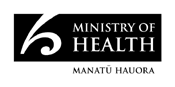 May 2021HP 7685End of Life Choice Act 2019
Overview online learning moduleMay 2021